ST. JOSEPH’S COLLEGE (AUTONOMOUS), BENGALURU -27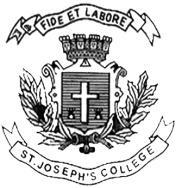 B.Com – V SEMESTERSEMESTER EXAMINATION: OCTOBER 2022(Examination conducted in December 2022)BCIFA5519: Entrepreneurial DevelopmentTime: 2 ½ Hours								    Max Marks: 70This paper contains __TWO__ printed pages and _FOUR_ partsSection AI. Answer any five of the following				             (5 X 2 = 10marks)Who is a Fabian entrepreneur?What is an ancillary industry?What are complementary opportunities?Mention any two features of commercial bank.Expand IFCI and AWAKE.Who is an entrepreneur?Section BII. Answer any three of the following 			                      (3 x 5 = 15 marks)Briefly explain the issues faced by SSI.Briefly explain the functions of SFC’s.Outline the features of a good business plan.Write an analytical note on benefits of business opportunities at global level.Section CIII. Answer any two of the following 			                   (2 x 15 = 30 marks)Explain the steps involved in the formation of a small-scale industry.Outline the contents of a business plan.Discuss the role of MSME towards economic development.Section DIV Answer the following				                  (1 X 15 = 15 marks)Prateek Agarwal, the CEO and Founder, Bite Club said, "At Bite Club, we are chasing a vision of replacing home cooking. Bite club enables users to order meal from a dynamic changing menu through its Android app. The idea was to bring food lovers and cooks together on one platform. The business attracted investors pretty soon and received seed funding of 1.5 crore from prominent investors including Powai Lake Ventures. Within a year, the gurugram startup served more than one lakh meals, averaging 274 meals a day.Within a year of raising funds, the founders decided to shut down the operations after failing to make money in this operation heavy segment. Explain the drawback of being an entrepreneur? (10 marks)How Prateek Agarwal could have avoided the failure in his business? (5 marks)**********************************************